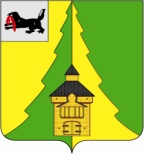 Российская ФедерацияИркутская областьНижнеилимский муниципальный районАДМИНИСТРАЦИЯ____________________________________________________________ПОСТАНОВЛЕНИЕ От «07» февраля 2019г.  № 136 г. Железногорск-Илимский«О поощрении Благодарственным письмом мэра Нижнеилимского муниципального района»Рассмотрев материалы, представленные главой Дальнинского сельского поселения Нижнеилимского района, в соответствии с Постановлением мэра Нижнеилимского муниципального района № 1169 от 27.12.2016г. «Об утверждении Положения о Благодарственном письме мэра Нижнеилимского муниципального района», администрация Нижнеилимского  муниципального  районаПОСТАНОВЛЯЕТ:1. Поощрить Благодарственным письмом  мэра  Нижнеилимского муниципального района:1.1. «За многолетний добросовестный труд, высокий профессионализм, активную жизненную позицию":- Смирнову Оксану Константиновну – директора Муниципального казенного учреждения культуры Информационно-досуговый центр "Ангара" Дальнинского сельского поселения.2. Данное постановление подлежит официальному опубликованию в периодическом печатном издании "Вестник Думы и администрации Нижнеилимского муниципального района" и размещению на официальном информационном сайте муниципального образования «Нижнеилимский район».3. Контроль   за  исполнением  настоящего  постановления  возложить на заместителя мэра района по социальной политике Т.К. Пирогову.Мэр   района	                                     М.С. РомановРассылка: дело-2; АХО; МКУК ИДЦ "Ангара".А.И. Татаурова30691 